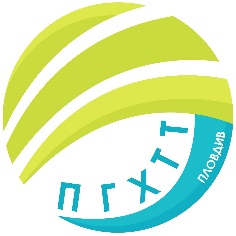 Приложение № 9 към заповед № РД-06-874/16.02.2022 г.ПРОФЕСИОНАЛНА ГИМНАЗИЯ ПО ХРАНИТЕЛНИ ТЕХНОЛОГИИ И ТЕХНИКА – ГР. ПЛОВДИВгр. Пловдив 4003, бул. „Васил Априлов” № 156, Директор: 032/95-28-38, Секретар: 032/95-50-18, e- mail: pghtt_plov@pghtt.net, http://pghtt.net/IХ А класГРАФИК ЗА КЛАСНИ И КОНТРОЛНИ РАБОТИII СРОК НА 2021/2022 УЧЕБНА ГОДИНАинж. Людмила Ганчева,директор на ПГ по хранителни технологии и техника – гр. Пловдив     Учебен предметФевруариМартАприлМайЮни     Учебен предметдата/часдата/часдата/часдата/часдата/часБългарски език и литература15.03.2022 г. 1 час10.05.2022 г. 1-2 час /Кл. р./Математика18.03.2022 г. 2 час17.05.2022 г. 6 час /Кл. р./ЧЕ – английски език10.03.2022 г. 2 час02.06.2022 г. 2-3 час/Кл. р./ЧЕ – немски/руски език20.04.2022 г. 1 час08.06.2022 г. 1-2 час/Кл. р./Информационни технологии04.03.2022 г. 5 часИстория и цивилизации17.06.2022 г. 4 час География и икономика15.06.2022 г. 4 часФилософия15.04.2022 г. 6 часБиология и здравно образование01.03.2022 г.  5 часФизика и астрономия24.03.2022 г. 7 часХимия и опазване на околната среда21.02.2022 г. 7 часТехническа документация09.06.2022 г.  1 часСуровини и материали в ХВП25.03.2022 г. 3 часТехнология на материалите07.03.2022 г.  5 час